Role Of The gut- brain axis in control Diabetes:Manas Mandal1, Aranyasom Pan1, Sriparna Maity1#, Riya Sarkar1*1Department of BMLT, Dr. B. C .Roy Academy of Professional Courses, Formally Known as Dr .B.C. Roy Engineering College Durgapur, India, West Bengal, Pin-713206#Corresponding author:Sriparna MaityAssistant ProfessorDepartment of BMLT, Dr. B. C. Roy Academy of professional courses, Durgapur, India, West Bengal, Pin-713206Email: sri.maity93@gmail.comPhone: +91 8145623170*Corresponding author:Dr. Riya SarkarAssistant ProfessorDepartment of BMLT, Dr. B. C. Roy Academy of professional courses, Durgapur, India, West Bengal, Pin-713206Email: rsriyasarkar01@gmail.com/ riya.sarkar@bcrec.ac.inPhone: +91 8250467900Graphical abstract: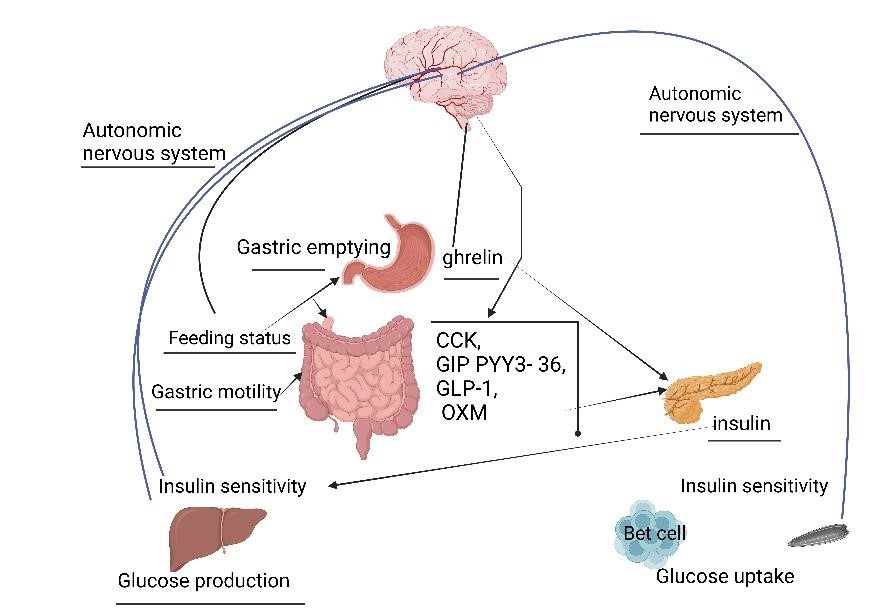 Figure 1: NPY (Neuropeptide Y), AgRP (Agouti-related Peptide), POMC (Proopiomelanocortin), CART (Cocaine and Amphetamine-Regulated Transcript), CCK (Cholecystokinin), GIP (Gastric Inhibitory Polypeptide), PYY3-36 (Peptide YY), GLP-1 (Glucagon-like Peptide), and OXM collectively play pivotal roles in both modulating insulin sensitivity and influencing food intake).Abstract: The regulation of metabolism is significantly influenced by the gut-brain axis, drawing considerable attention in its intricate connection to diabetes. In individuals with diabetes, disruptions in gut-brain communication pathways lead to metabolic dysregulation. The gut, hosting a diverse ecosystem of microbes, shapes the release of signaling molecules impacting appetite, energy expenditure, and glucose homeostasis. In diabetes, changes in gut microbial composition and function affect the production of metabolites, including short-chain fatty acids, influencing insulin sensitivity and inflammation. This dysbiosis not only impacts local gut processes but extends its influence to the central nervous system through the gut-brain axis. Neurotransmitters, gut hormones, and inflammatory signals communicate bidirectionally between the gut and the brain, influencing insulin secretion and sensitivity.  Keywords: Gut microbione, Insulin sensitivity, Inflammation, Neurotransmitters, Gut Permeability, Gut Hormones, Intestinal Barrier . Introduction - The intricate interplay between the gut and the brain plays a pivotal role in the metabolic dynamics of diabetes. As we explore the mechanisms governing this symbiotic relationship, a profound understanding emerges, highlighting the gut-brain axis as a critical regulator of diabetes metabolism (Cani et al., 2007). Within the gut, a diverse ecosystem of microorganisms coordinates metabolic processes, influencing energy absorption and ultimately impacting blood glucose levels. The gut microbiota, including bacteria, viruses, and fungi, actively engage in digesting dietary components, shaping the metabolic environment. In diabetes, changes in gut microbiome composition and diversity are observed, contributing to metabolic dysregulation (Cryan et al., 2011). The gut-brain axis acts as a communication pathway, linking the gut microbiota with the central nervous system. This bidirectional communication involves neural, endocrine, and immune signaling pathways. Disruptions in this intricate dialogue can lead to abnormal metabolic responses, worsening diabetes-related complications (Mayer et al., 2014).  Gut Microbiota influence- The gut-brain axis assumes a pivotal role in the intricate interplay between the gastrointestinal tract and the central nervous system, exerting influence over various physiological processes, notably metabolism. Recent research underscores the substantial impact of the gut microbiota on the genesis and progression of diabetes (Tremaroli & Backhed, 2012). The gut microbiota, constituting a diverse community of microorganisms inhabiting the gastrointestinal tract, is intricately intertwined with metabolic functions. Research has illuminated that changes in the composition and diversity of the gut microbiota correlate with metabolic disorders, including diabetes. The microbiota actively participates in regulating energy homeostasis, insulin sensitivity, and inflammation, all of which hold significance in diabetes metabolism (Figure 2).                                                                                     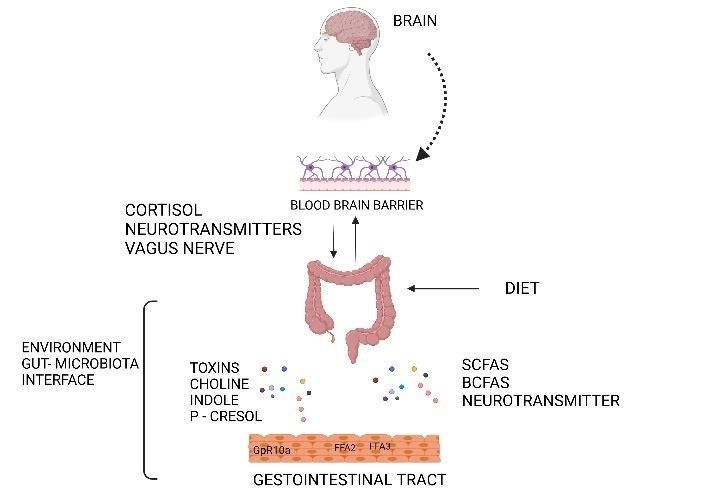 Figure 2: Axis of the gut-brain microbiota. The brain can affect the gut flora through the vagus nerve and HPA axis. Through its effects on the vagus mechanism and immune endocrine system, gut dysbiosis subsequently results in neuronal degeneration and aberrant behavior in the brain.Metabolites derived from the microbiota, such as short-chain fatty acids (SCFAs), assume a pivotal role in facilitating communication between the gut and the brain. SCFAs, generated through the fermentation of dietary fibers by gut bacteria, have been implicated in modulating insulin sensitivity and glucose metabolism. Furthermore, microbial dysbiosis can heighten gut permeability, enabling the translocation of microbial products into the bloodstream, thereby inciting inflammation and insulin resistance (Karlsson et al., 2013).                                  .  Bidirectional communication along the gut-brain axis encompasses neural, hormonal, and immune pathways. Signals originating in the gut influence the central regulation of appetite, energy expenditure, and insulin secretion. Disturbances in this communication may contribute to the pathogenesis of diabetes.  Comprehending the intricate relationship between the gut-brain axis and diabetes metabolism unveils potential avenues for therapeutic interventions (Qin et al ., 2012). Strategies targeting the modulation of the gut microbiota, such as probiotics, prebiotics, and dietary interventions, hold promise in ameliorating metabolic outcomes in individuals with diabetes. Further research is imperative to unravel the specific mechanisms underlying this complex interplay and to devise targeted interventions for managing diabetes through the modulation of the gut-brain axis (Vrieze et al., 2012).                    .  Vagus Nerve & Nural regulation: The vagus nerve, integral to the gut-brain axis, regulates diabetes through intricate neural mechanisms. It detects shifts in gut hormones and nutrient levels, communicating with the brain to impact insulin release and glucose metabolism (Berthoud & Neuhuber, 2000). Augmented vagal tone correlates with heightened insulin sensitivity, resulting in lowered blood glucose levels. Furthermore, the vagus nerve's anti-inflammatory properties alleviate the chronic inflammation associated with diabetes (Browing & Travagli, 2014). Grasping and manipulating this neural regulation via the gut-brain axis present promising opportunities for therapeutic interventions, offering potential for groundbreaking treatments in diabetes management (Sisley et al., 2014).                                                   .  Role of the Brain in glucose regulations –  The central nervous system plays a pivotal role in maintaining the intricate regulation of glucose levels throughout the body, ensuring a delicate balance necessary for proper physiological functioning (Morton et al., 2006). This complex process involves the coordination of various brain regions, hormones, and neural pathways.  Within the brain, the hypothalamus serves as a central hub for sensing and regulating glucose. It integrates signals from peripheral tissues, responding to fluctuations in blood glucose levels (Obici et al., 2002).Specialized neurons within the hypothalamus detect changes in circulating glucose and initiate appropriate responses to maintain glucose homeostasis. The brain exerts control over the crucial hormones insulin and glucagon, produced by the pancreas, influencing their release based on sensory input (Thorens, 2011).This creates a dynamic feedback system where insulin facilitates glucose uptake by cells, while glucagon stimulates the release of glucose into the bloodstream as needed. Moreover, the brain communicates with the liver, a major reservoir for glucose storage. Through neural signals and hormonal pathways, the brain modulates the production and release of glucose by the liver, contributing to the overall balance of glucose in the body (Levin & Routh, 1996). Additionally, the autonomic nervous system, a branch of the peripheral nervous system, plays a significant role in glucose regulation. Signals from the sympathetic and parasympathetic divisions influence insulin secretion and tissue responsiveness to insulin (Woods et al., 1979). The intricate control the brain exerts over glucose regulation is indispensable for maintaining energy balance and overall metabolic health. Disruptions in this finely tuned system can lead to metabolic disorders, including diabetes, underscoring the essential role of the brain in preserving glucose homeostasis.Inflammation and insulin resistance –  The gut-brain axis plays a vital role in inflammation and insulin resistance associated with diabetes. Ongoing research suggests that the interaction between the gut and the brain significantly affects metabolic processes, influencing insulin sensitivity (Wellen & Hotamisligil, 2005). Imbalances in gut microbiota, known as dysbiosis, are connected to inflammation, thereby fostering insulin resistance. Signals originating from the gut, such as lipopolysaccharides, have the potential to initiate inflammatory responses, contributing to the systemic inflammation observed in diabetes (Pickup & Crook, 1998). Furthermore, the gut-brain axis impacts appetite, influencing dietary choices that further affect the risk of diabetes. Understanding these interconnected pathways is crucial for creating interventions that target the gut microbiome to effectively manage inflammation and enhance insulin sensitivity in diabetes (Gregor & Hotamisligil, 2011).Continued research is necessary to unveil specific mechanisms and potential therapeutic strategies for modulating the gut-brain axis in the context of diabetes.   Hormonal Regulations -    The intricate regulation of diabetes involves a dynamic interplay among various organs, such as the gut and brain, interconnected through the gut-brain axis (Schwartz et al., 2000).Crucial to this process are incretins, hormones released in response to food within the gut. In particular, GLP-1 and GIP act as incretins, stimulating insulin release and facilitating glucose uptake. The gut-brain axis exerts influence over these hormones, as signals from the brain impact gut function. Furthermore, the gut microbiota play a role in metabolic regulation, influencing insulin sensitivity (Saltiel & Kahn, 2001). Dysregulation of the gut-brain axis can disrupt hormonal equilibrium, contributing to diabetes. Recognizing these complex connections provides potential avenues for therapeutic interventions targeting the gut-brain axis to effectively manage diabetes and enhance metabolic health (Canpble & Drucker, 2013).                       Enteroendocrine Hormones -  The regulation of diabetes involves enteroendocrine hormones intricately influenced by the gut-brain axis. Incretins, such as GLP-1 (glucagon-like peptide-1) and GIP (glucose-dependent insulinotropic peptide), play a pivotal role. Released from the gut in response to food, they stimulate insulin release and enhance glucose uptake (Sandoval & Alessio , 2015). The gut-brain axis significantly modulates these hormones, with signals from the brain impacting enteroendocrine function. Moreover, enteroendocrine hormones like ghrelin and peptide YY contribute to metabolic balance, responding to signals along the gut-brain axis. Imbalances in this regulatory system may disrupt glucose homeostasis, potentially leading to diabetes (De Silva & Bloom ,  2012). Understanding the nuanced interplay between enteroendocrine hormones and the gut-brain axis provides insights for targeted interventions, aiming to maintain a delicate hormonal balance and effectively manage diabetes (Cumminges & Overduin, 2007).             Role of Short chain fatty acids -  Short-chain fatty acids (SCFAs) play a pivotal role in diabetes control through the gut-brain axis, generated via the fermentation of dietary fiber by gut bacteria (Confora et al., 2016). Butyrate, acetate, and propionate, specific SCFAs, impact glucose metabolism and insulin sensitivity (Byrne et al., 20150). The gutbrain axis serves as a communication bridge between the gut and the central nervous system, influencing metabolic regulation. SCFAs, by modulating appetite, regulating energy expenditure, and influencing insulin secretion, contribute to metabolic balance (Morrison et al., 20160).  Dysregulation of the gut-brain axis in diabetes disrupts this interplay, leading to metabolic imbalances. Fostering SCFA production with a fiber-rich diet promotes a thriving gut microbiome, potentially supporting diabetes management by optimizing the gut-brain axis for enhanced metabolic outcomes (Confora & Meex, 2019).                         .  Neurotransmitter communication- Diabetes exerts influence on neurotransmitter communication, affecting the intricate gut-brain axis. This bidirectional communication involves a complex network of neurotransmitters linking the gut and brain. The disruption caused by diabetes results from compromised insulin sensitivity, elevating blood glucose levels. Elevated glucose can hinder neurotransmitter synthesis and release, impacting mood, cognition, and overall mental well-being (Sandoval & D’Alessio, 2015). Moreover, diabetes-induced changes in the gut microbiota can generate metabolites affecting neurotransmitter function. The gut-brain axis, critical for metabolic regulation and emotional well-being, becomes pivotal. Strategic management of diabetes, encompassing lifestyle adjustments, medications, and nurturing gut health, holds the potential to positively shape neurotransmitter communication, fostering improved overall health outcomes (Holst & Griblble, 2002).                                    .  Nutrient sensing and energy Homeostasis – Maintaining the balance of nutrient sensing and energy homeostasis within the gut-brain axis remains pivotal for controlling diabetes (Schwartz et al., 2005). Ensuring a wellrounded diet rich in fiber, whole grains, and lean proteins is key to stabilizing blood sugar levels. Regular physical activity plays a vital role in improving insulin sensitivity and facilitating glucose regulation. Adequate sleep and effective stress management are integral for fostering a robust gutbrain connection, influencing metabolic processes positively  (Blouet et al., 2010). To prevent abrupt blood sugar spikes, it is crucial to limit the intake of processed sugars and refined carbohydrates. Incorporating probiotics from yogurt and fermented foods supports gut health, potentially impacting metabolic function. Managing insulin response is aided by consuming small, frequent meals (Mithieux et al., 2009). Seeking guidance from healthcare professionals for personalized dietary and lifestyle advice is imperative. By integrating these practices, a synergistic gut-brain axis is promoted, contributing significantly to effective diabetes management (Lutz et al., 2015).                                      .  Dietary Impact- The control of diabetes through dietary interventions relies significantly on the crucial role of the gut-brain axis (Turnbaugh et al., 2006).  Dietary choices influence the gut microbiota, shaping metabolic processes and inflammation, impacting insulin sensitivity and glucose homeostasis. Components like fiber-rich foods and probiotics support a diverse, beneficial gut microbiota composition, enhancing glycemic control and reducing insulin resistance. Short-chain fatty acids, a result of gut bacteria fermenting dietary fiber, are associated with improved insulin sensitivity (Cani et al., 2008).  Additionally, dietary interventions influence gut hormone secretion, including incretins that regulate glucose metabolism. Optimizing the gut-brain axis through dietary modifications holds promise for managing diabetes by enhancing insulin sensitivity, glucose metabolism, and reducing inflammation, contributing to improved glycemic control and decreased complication risk. Personalized approaches are crucial due to varying individual responses to dietary interventions in diabetes management (David et al., 2014).                               .    Therapeutic Implications- Exploring the therapeutic implications of managing diabetes via the gutbrain axis presents promising prospects for healthcare (Drucker et al., 2006).   Focusing on nutrient sensing and energy homeostasis within this axis offers opportunities for personalized interventions. The implementation of a customized diet abundant in fiber, whole grains, and lean proteins, complemented by probiotics, shapes the gut microbial composition, potentially reducing diabetes risk  (Cani et al., 2016).                           .Lifestyle adjustments, such as regular physical activity and stress management, amplify the synergistic interplay between the gut and brain, fostering metabolic balance. By comprehending and influencing these connections, novel therapeutic strategies may surface, providing a comprehensive approach to diabetes care. This shift towards interventions centered on the gutbrain axis not only addresses current treatments but also pioneers preventive measures, underscoring the intertwined aspects of metabolic health and neurological well-being (Reimann et al., 2016).                            Pathophysiology - The pathophysiology of regulating diabetes through the gut-brain axis involves intricate interactions that influence metabolic regulation. Nutrient sensing in the gut communicates with the brain, regulating insulin release and glucose homeostasis (Reimer et al., 2008).                                Disruptions in this axis, such as imbalances in gut microbial composition, may contribute to insulin resistance and dysregulation of energy metabolism. Targeting these pathways, interventions like a diet rich in fiber and probiotics aim to restore balance. Furthermore, stress and insufficient sleep can impact the gut-brain axis, worsening diabetes-related issues (Holst & Gribble, 2002). Understanding these complex connections enables therapeutic strategies to address the foundational causes of diabetes, underscoring the importance of a comprehensive approach to managing the condition (Schwartz et al., 2000).                                  Conclusion- In summary, leveraging the potential of the gut-brain axis offers a comprehensive and individualized approach to managing diabetes. The intricate interplay among dietary interventions, gut microbiota, and neural signaling directly affects insulin sensitivity, glucose homeostasis, and inflammation. Cultivating a well-balanced gut environment through diets rich in fiber, probiotics, and mindful lifestyle choices enables a positive impact on metabolic health. The comprehension of this symbiotic relationship presents a promising path for effective diabetes control, underscoring the importance of tailored strategies. While ongoing research is essential, optimizing the gut-brain axis emerges as a fundamental paradigm, propelling therapeutic approaches for enhanced glycemic control and overall well-being. References-    Al-Mrabeh, A., Hollingsworth, K. G., Steven, S., Taylor, R. (2016). Morphology of the pancreas in type 2 diabetes: effect of weight loss with or without normalisation of insulin secretory capacity. Diabetologia, 59(9), 1753-1759.Berthoud, H. R., & Neuhuber, W. L. (2000). Functional and chemical anatomy of the afferent vagal system. Autonomic Neuroscience, 85(1-3), 1-17.Blouet, C., & Schwartz, G. J. (2010). Hypothalamic nutrient sensing in the control of energy homeostasis. Behavioural Brain Research, 209(1), 1-12.Bonaz, B., Sinniger, V., & Pellissier, S. (2016). Vagus nerve stimulation at the interface of brain–gut interactions. Cold Spring Harbor Perspectives in Medicine, 6(12), a028760.Browning, K. N., & Travagli, R. A. (2014). Central nervous system control of gastrointestinal motility and secretion and modulation of gastrointestinal functions. Comprehensive Physiology, 4(4), 1339-1368.Byrne, C. S., Chambers, E. S., Morrison, D. J., & Frost, G. (2015). The role of short chain fatty acids in appetite regulation and energy homeostasis. International Journal of Obesity, 39(9), 1331-1338.Campbell, J. E., & Drucker, D. J. (2013). Pharmacology, physiology, and mechanisms of incretin hormone action. Cell Metabolism, 17(6), 819-837.Canfora, E. E., Jocken, J. W., & Blaak, E. E. (2015). Short-chain fatty acids in control of body weight and insulin sensitivity. Nature Reviews Endocrinology, 11(10), 577-591. Canfora, E. E., Meex, R. C., Venema, K., & Blaak, E. E. (2019). Gut microbial metabolites in obesity, NAFLD and T2DM. Nature Reviews Endocrinology, 15(5), 261-273.Cani, P. D., & Knauf, C. (2016). How gut microbes talk to organs: The role of endocrine and nervous routes. Molecular Metabolism, 5(9), 743-752. Cani, P. D., Amar, J., Iglesias, M. A., Poggi, M., Knauf, C., Bastelica, D., ... & Burcelin, R. (2007). Metabolic endotoxemia initiates obesity and insulin resistance. Diabetes, 56(7), 1761-1772. Cani, P. D., Bibiloni, R., Knauf, C., Waget, A., Neyrinck, A. M., Delzenne, N. M., & Burcelin, R. (2008). Changes in gut microbiota control metabolic endotoxemia-induced inflammation in high-fat diet-induced obesity and diabetes in mice. Diabetes, 57(6), 1470-1481.Cani, P. D., Bibiloni, R., Knauf, C., Waget, A., Neyrinck, A. M., Delzenne, N. M., & Burcelin, R. (2008). Changes in gut microbiota control metabolic endotoxemia-induced inflammation in high-fat diet-induced obesity and diabetes in mice. Diabetes, 57(6), 1470-1481. Cryan, J. F., & O'Mahony, S. M. (2011). The microbiome-gut-brain axis: from bowel to behavior. Neurogastroenterology & Motility, 23(3), 187-192.Cryan, J. F., & O'Mahony, S. M. (2011). The microbiome-gut-brain axis: from bowel to behavior. Neurogastroenterology & Motility, 23(3), 187-192.Cryan, J. F., & O'Mahony, S. M. (2011). The microbiome-gut-brain axis: from bowel to behavior. Neurogastroenterology & Motility, 23(3), 187-192.Cummings, D. E., & Overduin, J. (2007). Gastrointestinal regulation of food intake. Journal of Clinical Investigation, 117(1), 13-23.Cummings, D. E., & Overduin, J. (2007). Gastrointestinal regulation of food intake. Journal of Clinical Investigation, 117(1), 13-23.D'Alessio, D. A., Sandoval, D. A., & Seeley, R. J. (2015). New ways in which GLP-1 can regulate glucose homeostasis. The Journal of Clinical Investigation, 125(2), 1010-1013.David, L. A., Maurice, C. F., Carmody, R. N., Gootenberg, D. B., Button, J. E., Wolfe, B. E., ... & Turnbaugh, P. J. (2014). Diet rapidly and reproducibly alters the human gut microbiome. Nature, 505(7484), 559-563.de Silva, A., & Bloom, S. R. (2012). Gut Hormones and Appetite Control: A Focus on PYY and GLP-1 as Therapeutic Targets in Obesity. Gut and Liver, 6(1), 10-20.De Silva, A., & Bloom, S. R. (2012). Gut Hormones and Appetite Control: A Focus on PYY and GLP-1 as Therapeutic Targets in Obesity. Gut and Liver, 6(1), 10-20. De Silva, A., Bloom, S. R. (2012). Gut Hormones and Appetite Control: A Focus on PYY and GLP-1 as Therapeutic Targets in Obesity. Gut and Liver, 6(1), 10-20.Den Besten, G., van Eunen, K., Groen, A. K., Venema, K., Reijngoud, D. J., & Bakker, B. M. (2013). The role of short-chain fatty acids in the interplay between diet, gut microbiota, and host energy metabolism. Journal of Lipid Research, 54(9), 2325-2340.Drucker, D. J. (2006). The biology of incretin hormones. Cell Metabolism, 3(3), 153-165.Ejskjaer, N., Vestergaard, E. T., Hellström, P. M., Gormsen, L. C., Madsbad, S., Madsen, J. L., & Holst, J. J. (2007). Ghrelin receptor agonist (TZP-101) accelerates gastric emptying in adults with diabetes and symptomatic gastroparesis. Alimentary Pharmacology & Therapeutics, 25(11), 1229-1238.El-Salhy, M. (2018). Neuroendocrine peptides of the gastrointestinal tract: A review. Journal of Physiology and Pharmacology, 69(1).Gregor, M. F., & Hotamisligil, G. S. (2011). Inflammatory mechanisms in obesity. Annual Review of Immunology, 29, 415-445.Holst, J. J., & Gribble, F. (2002). Role of the enteroendocrine system in regulation of glucose homeostasis. Journal of Endocrinology, 173(1), 1-8.Holst, J. J., & Gribble, F. (2002). Role of the enteroendocrine system in regulation of glucose homeostasis. Journal of Endocrinology, 173(1), 1-8.Hotamisligil, G. S. (2006). Inflammation and metabolic disorders. Nature, 444(7121), 860-867.Karlsson, F. H., Tremaroli, V., Nookaew, I., Bergstrom, G., Behre, C. J., Fagerberg, B., ... & Backhed, F. (2013). Gut metagenome in European women with normal, impaired and diabetic glucose control. Nature, 498(7452), 99-103.Levin, B. E., & Routh, V. H. (1996). Role of the brain in energy balance and obesity. The American Journal of Physiology, 271(3 Pt 2), R491-R500.Lutz, T. A., & Meyer, U. (2015). Amylin at the interface between metabolic and neurodegenerative disorders. Frontiers in Neuroscience, 9, 216.Mayer, E. A., Knight, R., Mazmanian, S. K., Cryan, J. F., & Tillisch, K. (2014). Gut microbes and the brain: paradigm shift in neuroscience. Journal of Neuroscience, 34(46), 15490-15496.Meier, J. J., Nauck, M. A., & Schmidt, W. E. (2002). Gallbladder emptying and release of cholecystokinin are not causally linked to the slowing of gastric emptying in response to oral fat in humans. American Journal of Physiology-Gastrointestinal and Liver Physiology, 282(1), G193-G201. Mithieux, G., & Misery, P. (2009). Portal sensing of intestinal gluconeogenesis is a mechanistic link in the diminution of food intake induced by diet protein. Cell Metabolism, 10(3), 201-211. Morrison, D. J., & Preston, T. (2016). Formation of short chain fatty acids by the gut microbiota and their impact on human metabolism. Gut Microbes, 7(3), 189-200.Morton, G. J., Cummings, D. E., Baskin, D. G., Barsh, G. S., & Schwartz, M. W. (2006). Central nervous system control of food intake and body weight. Nature, 443(7109), 289-295.Morton, G. J., Meek, T. H., & Schwartz, M. W. (2014). Neurobiology of food intake in health and disease. Nature Reviews Neuroscience, 15(6), 367-378.Mozaffarian, D. (2016). Dietary and policy priorities for cardiovascular disease, diabetes, and obesity: a comprehensive review. Circulation, 133(2), 187-225.Obici, S., Zhang, B. B., Karkanias, G., & Rossetti, L. (2002). Hypothalamic insulin signaling is required for inhibition of glucose production. Nature Medicine, 8(12), 1376-1382.Pickup, J. C., & Crook, M. A. (1998). Is type II diabetes mellitus a disease of the innate immune system? Diabetologia, 41(10), 1241-1248.Pocai, A. (2012). Gut nutrient sensing in the regulation of energy balance. Diabetes, Obesity and Metabolism, 14(S3), 60-70.Qin, J., Li, Y., Cai, Z., Li, S., Zhu, J., Zhang, F., ... & Li, R. (2012). A metagenome-wide association study of gut microbiota in type 2 diabetes. Nature, 490(7418), 55-60.Quigley, E. M. (2013). Gut bacteria in health and disease. Gastroenterology & Hepatology, 9(9), 560-569.Raybould, H. E. (2010). Gut chemosensing: interactions between gut endocrine cells and visceral afferents. Autonomic Neuroscience, 153(1-2), 41-46.Reimann, F., & Gribble, F. M. (2016). G protein-coupled receptors as new therapeutic targets for type 2 diabetes. Diabetologia, 59(2), 229-233.Reimer, R. A., & Russell, J. C. (2008). Glucose tolerance, lipids, and GLP-1 secretion in JCR: LA-cp rats fed a high protein fiber diet. Obesity, 16(1), 40-46.Rhee, S. H., Pothoulakis, C., & Mayer, E. A. (2009). Principles and clinical implications of the brain–gut–enteric microbiota axis. Nature Reviews Gastroenterology & Hepatology, 6(5), 306-314.Saltiel, A. R., & Kahn, C. R. (2001). Insulin signalling and the regulation of glucose and lipid metabolism. Nature, 414(6865), 799-806.Sandoval, D. A., & D'Alessio, D. A. (2015). Physiology of Proglucagon Peptides: Role of Glucagon and GLP-1 in Health and Disease. Physiological Reviews, 95(2), 513-548. Sandoval, D. A., & D'Alessio, D. A. (2015). Physiology of Proglucagon Peptides: Role of Glucagon and GLP-1 in Health and Disease. Physiological Reviews, 95(2), 513-548.Schwartz, M. W., & Porte, D. Jr. (2005). Diabetes, obesity, and the brain. Science, 307(5708), 375-379.Schwartz, M. W., Woods, S. C., Porte, D., Seeley, R. J., & Baskin, D. G. (2000). Central nervous system control of food intake. Nature, 404(6778), 661-671.Schwartz, M. W., Woods, S. C., Porte, D., Seeley, R. J., & Baskin, D. G. (2000). Central nervous system control of food intake. Nature, 404(6778), 661-671.Shoelson, S. E., Lee, J., & Goldfine, A. B. (2006). Inflammation and insulin resistance. Journal of Clinical Investigation, 116(7), 1793-1801.Sisley, S., Gutierrez-Aguilar, R., Scott, M., D'Alessio, D. A., & Sandoval, D. A. (2014). Seeley. Neuronal GLP1R mediates liraglutide's anorectic but not glucose-lowering effect. Journal of Clinical Investigation, 124(6), 2456-2463.Sonnenburg, E. D., & Sonnenburg, J. L. (2014). Starving our microbial self: the deleterious consequences of a diet deficient in microbiota-accessible carbohydrates. Cell Metabolism, 20(5), 779-786.Thorens, B. (2011). Brain glucose sensing and neural regulation of insulin and glucagon secretion. Diabetes, Obesity and Metabolism, 13(S1), 82-88.Tremaroli, V., & Backhed, F. (2012). Functional interactions between the gut microbiota and host metabolism. Nature, 489(7415), 242-249.Turnbaugh, P. J., Ley, R. E., Mahowald, M. A., Magrini, V., Mardis, E. R., & Gordon, J. I. (2006). An obesity-associated gut microbiome with increased capacity for energy harvest. Nature, 444(7122), 1027-1031.Vrieze, A., Van Nood, E., Holleman, F., Salojarvi, J., Kootte, R. S., Bartelsman, J. F., ... & Penders, J. (2012). Transfer of intestinal microbiota from lean donors increases insulin sensitivity in individuals with metabolic syndrome. Gastroenterology, 143(4), 913-916.Wellen, K. E., & Hotamisligil, G. S. (2005). Inflammation, stress, and diabetes. Journal of Clinical Investigation, 115(5), 1111-1119.Woods, S. C., Lotter, E. C., McKay, L. D., & Porte, D. Jr. (1979). Chronic intracerebroventricular infusion of insulin reduces food intake and body weight of baboons. Nature, 282(5738), 503-505.